Figure CSample of a “Student-Centered” Drawing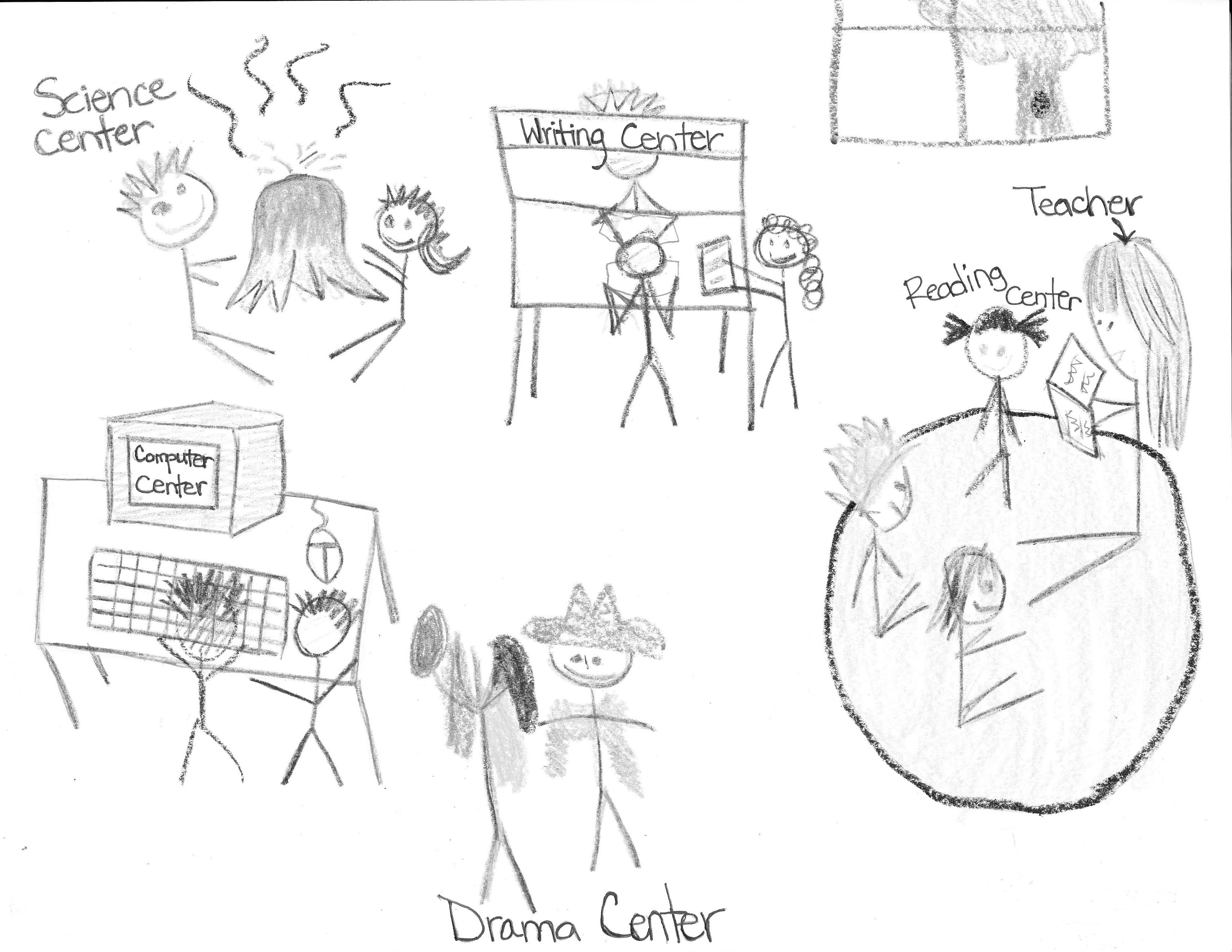 